Collège Edmée Varin d’AuteuilContinuité pédagogique – Physique chimie – 5èmeDu 7 au 17 septembre 2021Compléter la grille de mots croisés ci-dessous à l’aide de votre cahier. 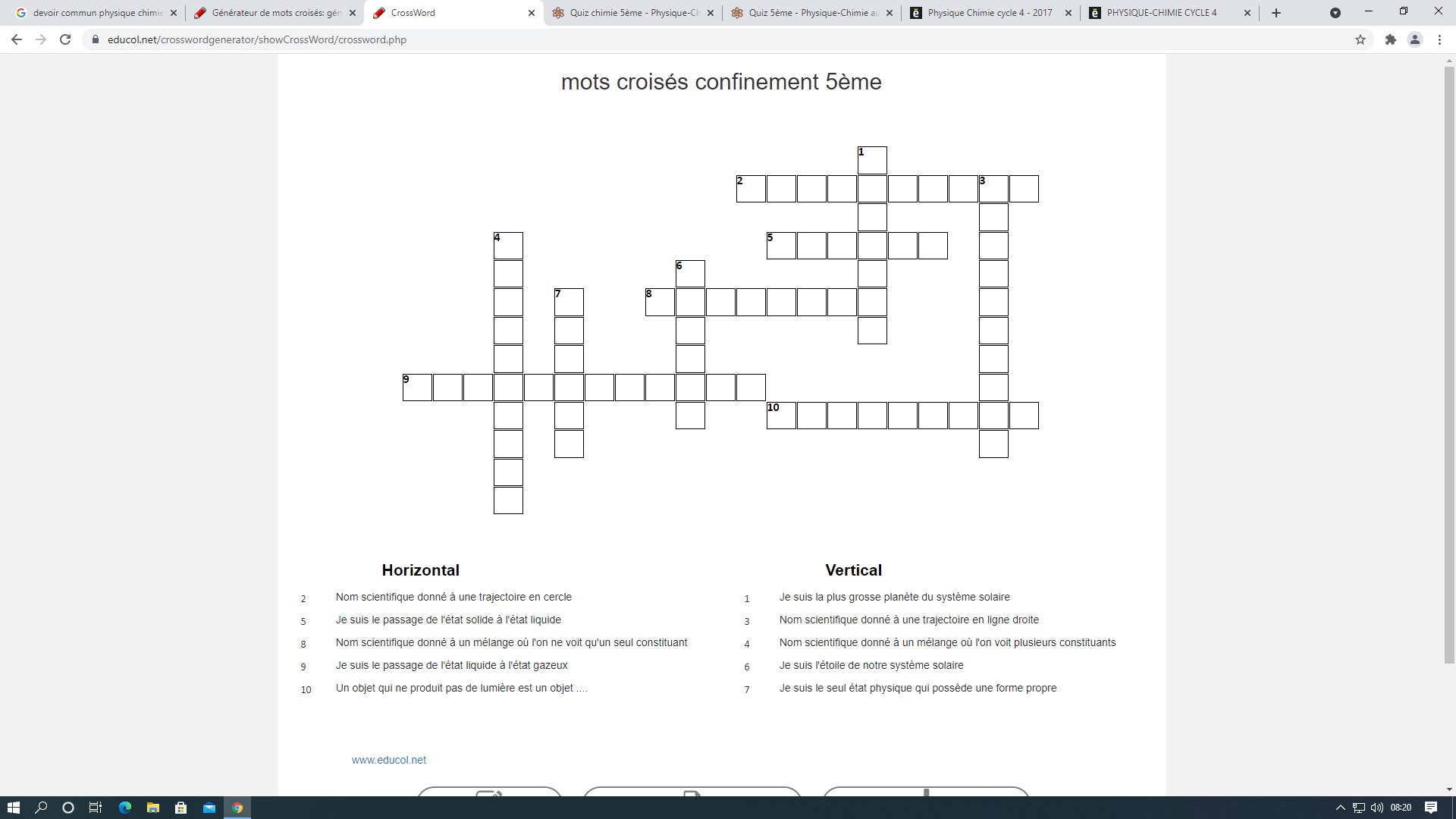 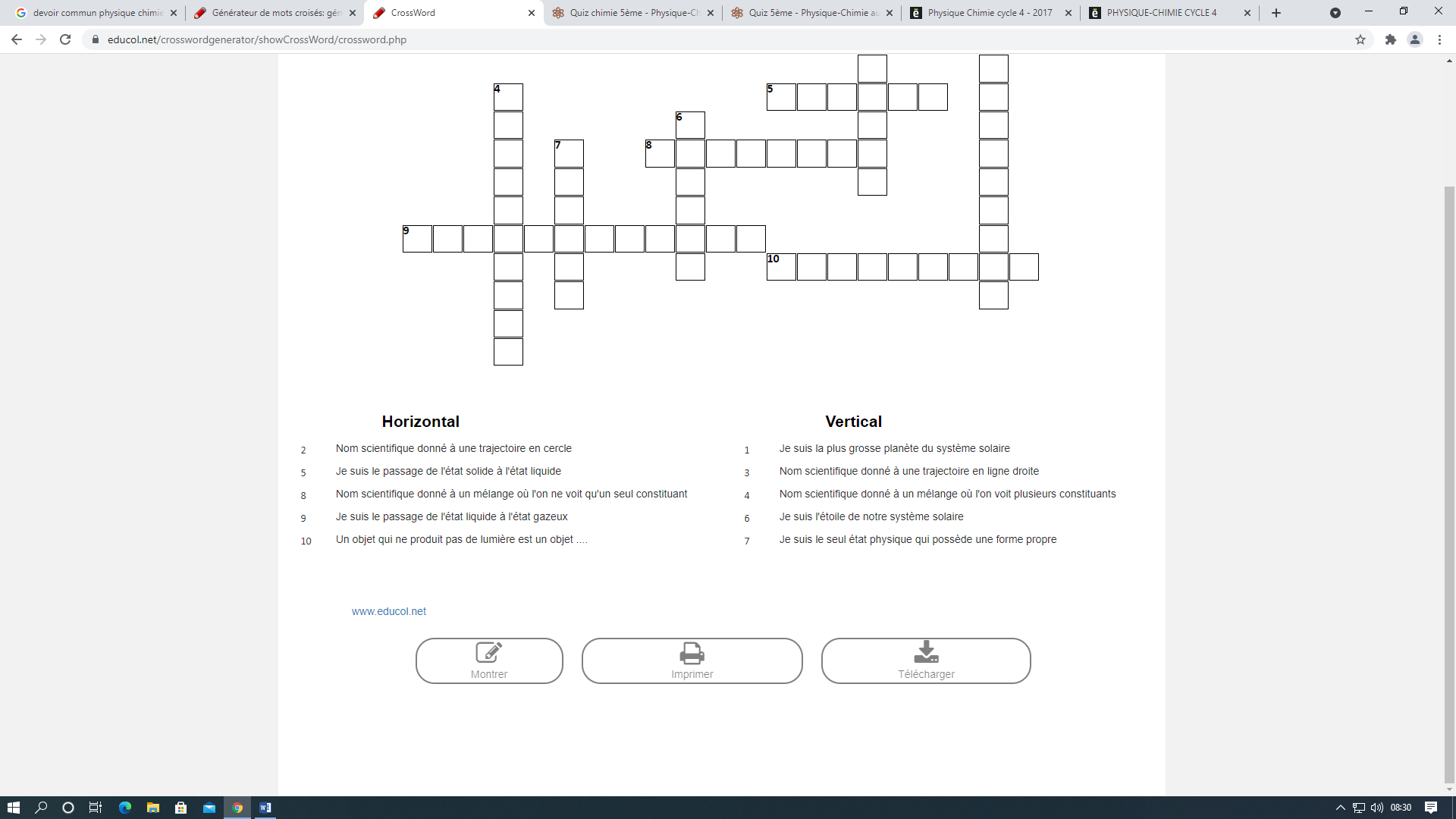 Expérience amusante à faire à la maison : Fabriquer une lame à lave !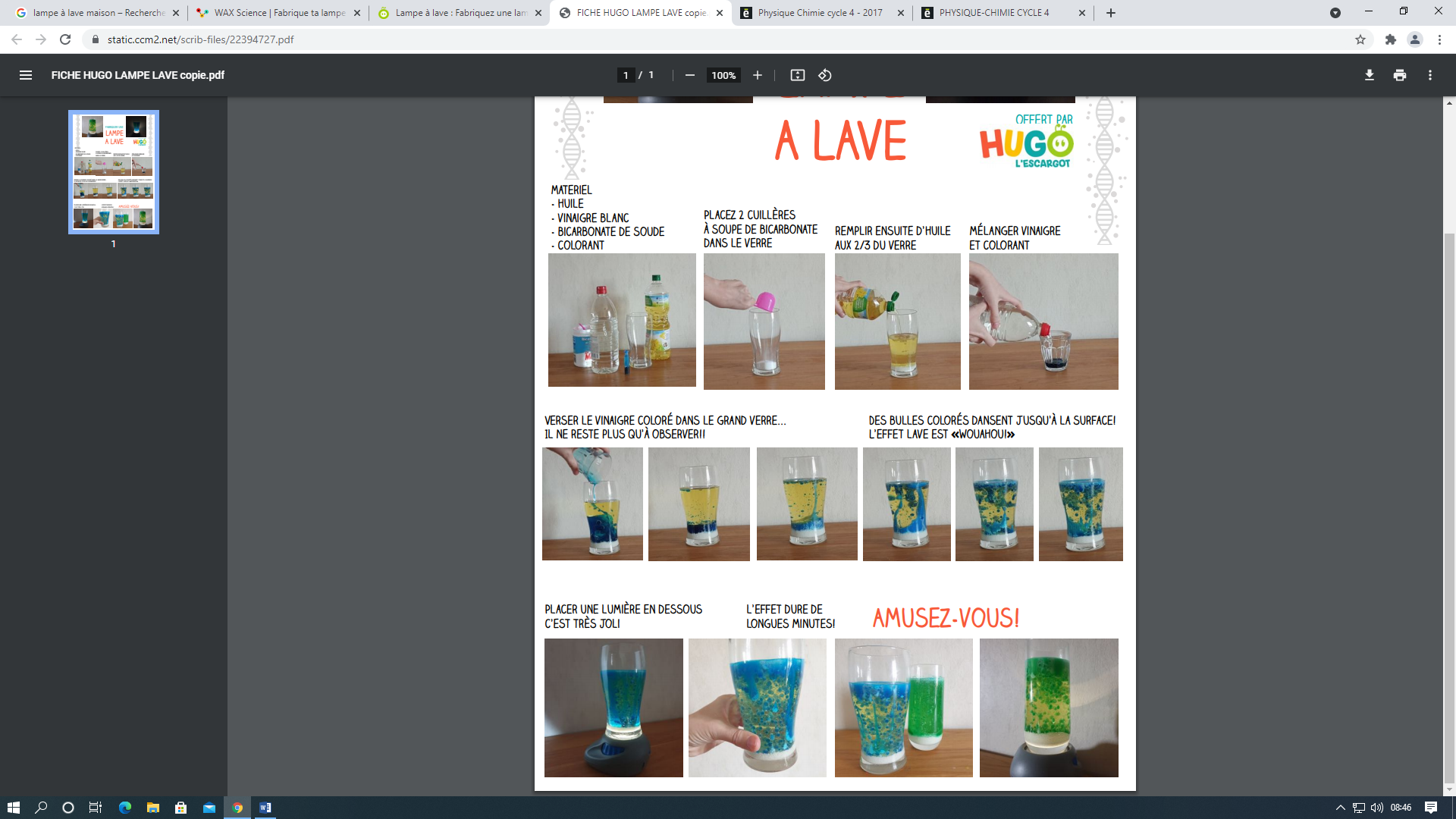 Comment ça marche ? L’huile et le vinaigre ne sont pas miscible : ils forment un mélange ………………………Le vinaigre et le bicarbonate de soude réagissent ensemble et se transforment en gaz. Ce gaz en remontant à la surface produit alors des bulles. Bon confinement à tous